Что такое дисграфия?Как помочь своему ребенкуДисграфия – это неспособность овладеть в должной мере письмом, несмотря на сохранный интеллект, физический слух и зрение. Письмо – один из самых сложных видов человеческой деятельности. Чтобы правильно написать слово, необходимо определить его звуковую структуру, последовательность и место каждого звука. Следующая операция – выделенный звук нужно соотнести с определенным зрительным образом буквы и научиться вычленять устойчивые признаки, которые отличают одну букву от другой. Вот сколько сложных задач. Затем мы воспроизводим движением руки зрительный образ буквы, контролируя точность своих движений, проверяя зрительно полученный результат.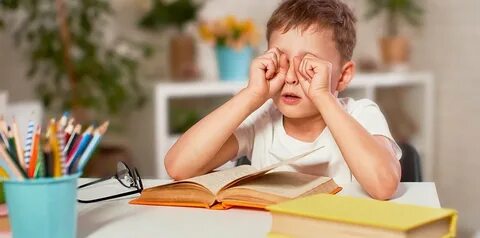 Рассматривая различные виды нарушений письма выделим группы риска детей, у которых наиболее вероятно возникновение этих трудностей.1.Одна из основных групп риска – это дети, имеющие в анамнезе патологию беременности и родов у мамы, родовые травмы, инфекционные и другие тяжелые заболевания в возрасте до года (даже тяжелый токсикоз можно отнести к причине).2.Еще одна группа риска – это дети ослабленные, часто болеющие.3.Группа риска – дети с различными неврологическими нарушениями.4.Большую группу риска составляют дети, у которых имеется задержка в развитии тех или иных функций. Причем это видно еще до школы ( например: не любит рисовать, неохотно манипулирует мелкими деталями, не умеет завязывать шнурки).5.Особого внимания будут требовать медлительные и леворукие дети.6.Причиной дисграфии может также стать двуязычие в семье или раннее изучение иностранного языка.Характер ошибок на письме у данных групп риска:1. Нестабильность графических форм (вариативность высоты, протяженности, наклона, несоблюдение пропорций и соотношения частей букв).2. Неправильное начертание букв, либо неправильная траектория движения при выполнении букв.3. Смешение и замена одних букв другими (б-п, д-т, з-с…).4. Пропуски букв, недописывание слогов, слов, замена и удвоение слогов.5. Довольно часто среди трудностей обучения фигурирует «зеркальное» письмо.Чаще всего среди этих детей левши, или скрытые левши, те у кого затруднена ориентировка право - лево.При раннем обучению письму зеркальное написание встречается гораздо чаще. Причина – позднее созревание тех отделов коры головного мозга, которые отвечают за пространственный анализ.Также сложности с письмом отмечаются у детей с неправильной артикуляцией звуков (неправильное произношение звуков).Рекомендации родителямЧто нельзя?Нельзя заставлять ребенка читать и писать с утра до вечера. Механическое натаскивание, бесконечные письменные задания дадут прямо противоположный результат.Нельзя усаживать ребенка читать большие тексты,  писать с ним большие диктанты. Лучше, чтобы задание было не очень большим по объему, не ограничивалось по времени, а основная задача – написать букву правильно! Нельзя ругать ребенка или огорчаться, если у него что-то не получается, показывать ему свое раздражение. Работайте с ребенком спокойно, без упреков, не торопите его, хвалите его. Нельзя устраивать ребенку проверки на скорость чтения.Нельзя стараться исправить все сразу. Сосредоточившись на одной задаче, снизьте требования по другим параметрам. Например, добиваясь безошибочного списывания, не обращайте внимания на неаккуратный почерк.Советы   родителям    Механизм проговаривания звуков на начальном этапе обучения письму. Чтобы ребенок производил звуко – буквенный анализ, запоминал порядок звуков. При выполнении письменных заданий следите, как ребенок держит ручку, тетрадь, достаточно ли освещено место. Проверить ручку, не слишком ли жесткий шарик, не мажет ли, не слишком ли тонкая или толстая ручка.При всех видах дисграфии, не будут лишним словесные  игры. Играйте в слова, сначала вы произносите слово и просите ребенка придумать слово, которое начинается на последнюю букву, постепенно усложняйте задачу, пусть ребенок придумывает слова на предпоследнюю или третью с конца букву вашего слова. Если у ребенка нет  наглядного образа для букв, можно играть так: вырезаем из бархатной бумаги алфавит (или скручиваем его из толстой проволоки, или лепим из пластилина, или покупаем азбуку на магнитиках), и пусть ребенок на ощупь угадывает буквы. Хорошо срабатывает забава: написание букв на спине или на детской ладони, и их отгадывание.Упражнение "Корректурная проба".Для этого упражнения нужна книжка, скучная и с достаточно крупным (не мелким) шрифтом. Ученик каждый день в течение пяти (не больше) минут работает над следующим заданием: зачеркивает в тексте заданные буквы. Начать нужно с одной буквы например, "а". Затем "о", дальше согласные, с которыми есть проблемы, сначала их тоже нужно задавать по одной.  
Внимание! Лучше, если текст не будет прочитан. Все внимание необходимо сконцентрировать на нахождении заданного облика буквы, одной или двух, и работать только с ними.Упражнение "Пишем вслух". Каждый день пишите короткие диктанты карандашом. Небольшой текст не утомит ребенка, и он будет делать меньше ошибок (что очень воодушевляет…) Однако независимо от того, есть она или нет, приучаемся к последовательности и постепенности проговаривания, проговариваем каждое записываемое слово! Ошибки не исправляйте в тексте. Просто пометьте на полях зеленой, черной или фиолетовой ручкой (только не красной!) Затем давайте тетрадь на исправление ребенку. Ребенок  имеет возможность не зачеркивать, а стереть свои ошибки, написать правильно. Цель достигнута: ошибки найдены самим ребенком, исправлены, а тетрадь в прекрасном состоянии. Ошибки носят стойкий характер. Если ребенок допускает их изредка, то причины надо искать в другом. Ошибки, допущенные из-за незнания грамматических правил, не считаются дисграфическими. Помимо трудностей с чтением и письмом у дисграфиков возникают проблемы с ориентировкой в пространстве, с организацией времени. У них отмечается пониженная работоспособность, повышенная утомляемость, нарушение памяти, особенно речеслуховой, трудности в поведении, общении.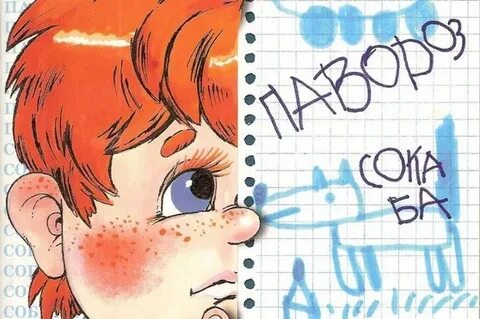 